INDICAÇÃO  NºAssunto: Solicita ao Senhor Prefeito Municipal, a colocação de uma lixeira maior no lugar da que já existe, na Rodovia das Estâncias km 87,6 próximo a alça de acesso a Rod. Dom Pedro I sentido Atibaia, Bairro da Ponte, conforme especifica.Senhor Presidente,INDICO  ao Sr. Prefeito Municipal, nos termos do Regimento Interno desta Casa de Leis, que se digne V. Exa. determinar junto ao departamento competente da Prefeitura Municipal para que seja colocado uma lixeira maior no lugar da que já existe, na Rodovia das Estâncias km 87,6próximo a alça de acesso a Rod. Dom Pedro I sentido Atibaia, Bairro da Ponte, conforme especifica.Tal medida se faz necessária, pois a lixeira que hoje está sendo utilizada, é pequena e não está mais comportando a quantidade de lixo que está sendo depositado, ficando as sacolas espalhadas pelo chão, como mostra foto anexa, prejudicando o aspecto visual do local e propiciando o aparecimento de animais peçonhento na área. (conforme imagem anexa).A medida ora proposta atenderá um apelo dos moradores, que anseiam por uma solução favorável.SALA DAS SESSÕES, 10 de Fevereiro de 2020BENEDITO DONIZETTI ROMANINVereador - Solidariedade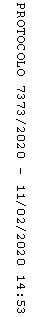 